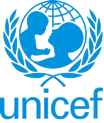 UNITED NATIONS CHILDREN’S FUND(GENERIC) JOB PROFILEI. Post InformationI. Post InformationJob Title: Communication for Development Officer (C4D)Supervisor Title/ Level: Program Specialist /C4D Specialist Level 3/4Organizational Unit: Program Section Post Location: Country Office Job Level: Level 2Job Profile No.: CCOG Code:Functional Code:Job Classification Level: II. Organizational Context and Purpose for the jobThe fundamental mission of UNICEF is to promote the rights of every child, everywhere, in everything the organization does — in programs, in advocacy and in operations. The equity strategy, emphasizing the most disadvantaged and excluded children and families, translates this commitment to children’s rights into action. For UNICEF, equity means that all children have an opportunity to survive, develop and reach their full potential, without discrimination, bias or favoritism. To the degree that any child has an unequal chance in life — in its social, political, economic, civic and cultural dimensions — her or his rights are violated. There is growing evidence that investing in the health, education and protection of a society’s most disadvantaged citizens — addressing inequity — not only will give all children the opportunity to fulfill their potential but also will lead to sustained growth and stability of countries. This is why the focus on equity is so vital. It accelerates progress towards realizing the human rights of all children, which is the universal mandate of UNICEF, as outlined by the Convention on the Rights of the Child, while also supporting the equitable development of nations.Job organizational context: The Communication for Development Officer GJP is to be used in a UNICEF country office.Purpose for the job: The Communication for Development Officer reports to the Program Specialist (Provincial Team Leader) and to the C4D Specialist based in Maputo for technical guidance. The Officer provides technical and day to day operational support to the office’s programme priorities on social and behaviour change communication by administering, implementing, monitoring and/or evaluating a variety of C4D and Adolescent initiatives and activities to promote community engagement and participation, and measureable behavioral and social change/mobilization, requiring the application of technical and theoretical skills and thorough knowledge of organizational goals, rules, regulations, policies and procedures to complete tasks.III. Key function, accountabilities and related duties/tasks Summary of key functions/accountabilities: Support to strategy design and development of C4D and Adolescent activitiesSupport to implementation and monitoring of C4D and Adolescent activitiesAdvocacy, coordination, networking and partnership building for C4D and Adolescent priorities Innovation and knowledge management and capacity building of implementing and government partners on C4D and AdolescentsSupport C4D and Adolescent strategy development and implementation planParticipate in conducting comprehensive C4D situation analysis of social, communication, cultural, economic and political issues in the country/region. Collect and synthesize qualitative and quantitative information and data to support the establishment of comprehensive and evidence-based information for developing and planning the C4D and Adolescent component of the Country Program of Cooperation (and UNDAF). Collect, synthesize, draft and/or organize materials and related documentation for evidence-based C4D and Adolescent strategies and plans (as a component of the CO and/or UNDAF Programs) to ensure optimum impact, scale and sustainability of achievements/results. Assess, select and/or recommend appropriate information and materials for C4D and Adolescent initiatives verifying accuracy and quality for dissemination. Monitor result of C4D and Adolescent strategies and activities including participation/engagement, behavioural and social norm changes related to UNICEF goals to achieve measureable behavioral and social change resulting in the improvement of children’s rights and wellbeing. Support to the implementation and monitoring of C4D & Adolescent activitiesProvide technical, administrative and logistical support and background materials to carry out C4D and Adolescent strategies and activities and recommend operational strategies, approaches, plans, methods and procedures to ensure community engagement and participation, and optimum outreach and impact.Provide technical support on the capacity building of the partners, particularly on development of contents and facilitation of the session on key thematic areas.In close coordination with relevant sectors, monitor C4D and Adolescent activities implemented by partners and provide the necessary guidance.Assess and recommend potential contacts, networks, resources and multiple/social/digital media and tools to support maximum impact and outreach of C4D and Adolescent initiatives. Monitor/track the use of resources as planned and verify compliance with organizational guidelines, rules and regulations and standards of ethics and transparency.Advocacy, networking and partnership buildingSupport the C4D Specialist to build and maintain partnerships through networking and proactive collaboration with national and international civil society organisations, community groups, leaders and other critical partners in the community and civil society to reinforce cooperation through engagement, empowerment and self determination and to pursue opportunities for greater advocacy to promote UNICEF mission and goals for child rights, social equity and inclusiveness.Collaborate with local communication partners to harmonize, link and/or coordinate messaging to enhance C4D and Adolescent outreach and contribution to programmatic outcomes.Innovation, knowledge management and capacity buildingSupport the documentation of best practices and knowledge learned/products with local partners and stakeholders to build capacity of practitioners/users, and disseminate products to key audiences including partners and donors.Support the organization, administration and implementation of capacity building initiatives, including partnerships with training and academic institutions, to enhance the competencies of clients/stakeholders/partners across programme sectors in C4D planning, implementation and evaluation in support of programmes/projects. Develop training materials for training activities, and revise and update them as necessary. IV. Impact of Results The efficient and effective technical, administrative and operational support provided to the development and implementation of C4D and Adolescent initiatives and products directly impact on the ability of UNICEF to promote social, political and economic action and changes in behaviors, social attitudes, beliefs and actions by communities, individuals and society on children’s right, survival and wellbeing. This in turn contributes to enhancing the ability of UNICEF to fulfill its mission to achieve sustainable, locally-owned and concrete results in improving the survival, development and wellbeing of children in the country.V. Competencies and level of proficiency required (based on UNICEF Professional Competency Profiles/ratings). V. Competencies and level of proficiency required (based on UNICEF Professional Competency Profiles/ratings). Core Values Commitment Diversity and inclusionIntegrityCore competenciesCommunication (II)Working with people (I)Drive for results (I)Functional Competencies:Formulating strategies/concepts (I)Relating and networking (I)Persuading and influencing (I) Applying technical expertise (I)Learning and researching (II)Planning and organizing (II)VI. Recruitment QualificationsVI. Recruitment QualificationsEducation:A University Degree in social and behavioral science, sociology, anthropology, psychology, communication for development, public health or other related field is required.Experience:A minimum of 2 years of professional experience in one or more areas of social development program planning, communication for development or public health.Relevant experience in a UN system agency or organization is considered as an asset.Language Requirements:Fluency in Portuguese and English knowledge is required.  Knowledge of local language or another official UN language is an assetVII. Signatures- Post Description CertificationName:                                           Signature                                         DateTitle: Name:                                           Signature                                         DateTitle: 